Task 1Locate a file name index.html in html/ltr folder.Open index.html file in any code editor.Examine the sidebar existing code carefully.Add 5 new hyperlinks as follows on index.html. You may refer to attached image as your guideline.Menu ALLMenu HEAMenu HEPStudentNew Student (HEA ONLY)List of Student (BOTH)Save the index.html to index.php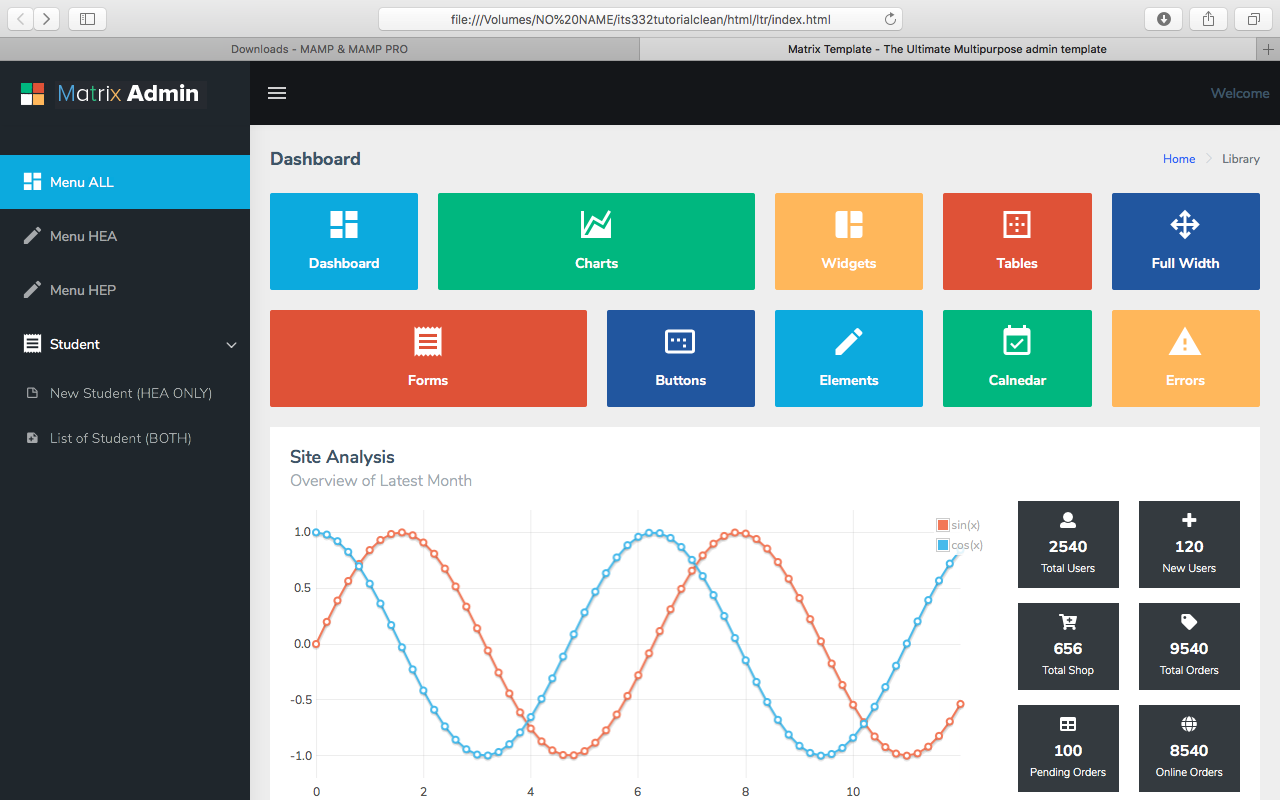 Task 2Locate a file name form-basic.html in html/ltr folder.Study how the html form is constructed using html5 scripting.Using the form-basic.html file, you need to create 5 html form elements as follows. However, you need to remove all unnecessary form elements in the file. Please refer to attached image below.The 5 form elements are:A student number textfieldA student name textfieldA student email textfieldA dropdown list that will populate list of programs from databaseA submit button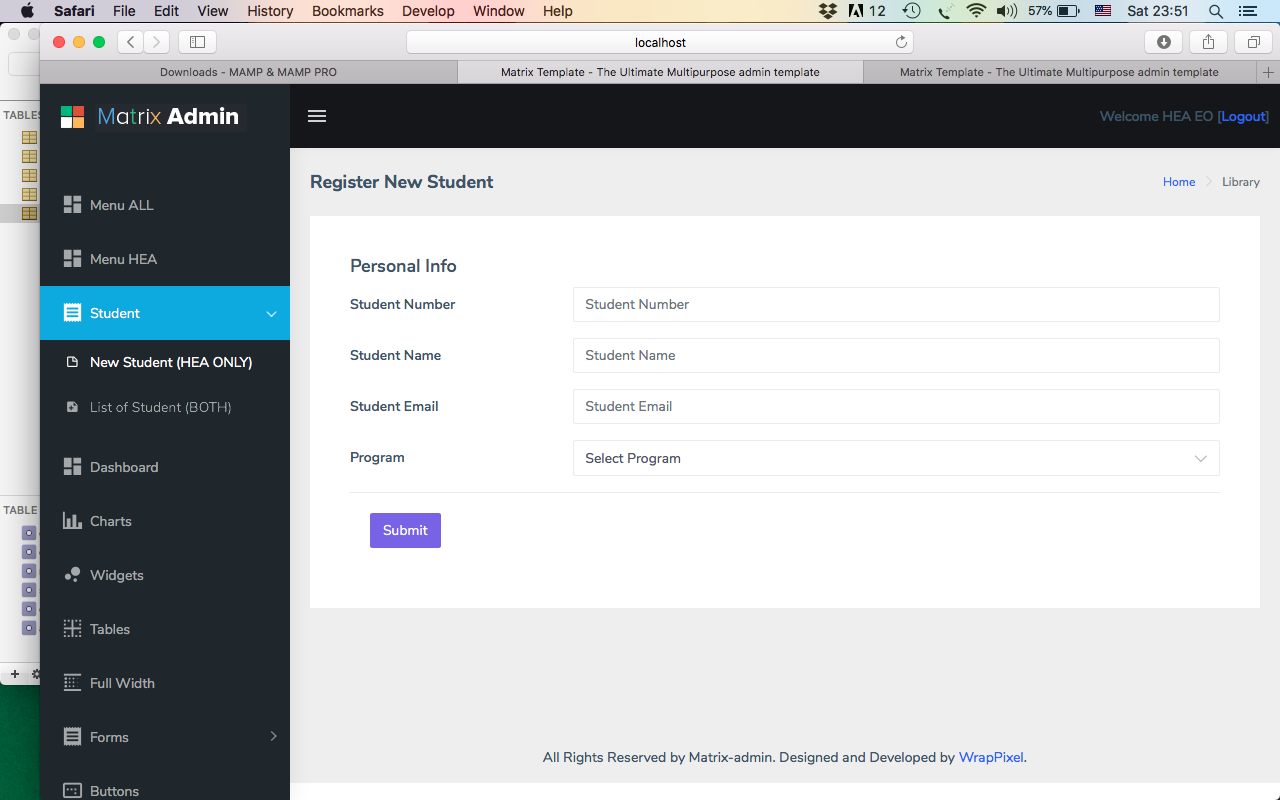 Save the file as newstudent.php